Email/Letter Template for SNAP HOTLINE:Subject Line: Need Help Paying for Groceries?Greetings!We are writing to let you know about a great resource that can help your family and community during COVID-19. If you or someone you know has experienced a decrease in income, an increase in the number of people in the household, or a major shift in job status, please visit www.hungerfreeok.org/groceries to learn about food resources like SNAP. The Supplemental Nutrition Assistance Program (SNAP) can help you stretch your food budget. State and federal action has made SNAP more responsive to meet the growing needs of Oklahoma families during this pandemic. Applying is confidential and takes about 30 minutes. SNAP specialists are available to help you apply over the phone, every day, from 8 a.m. to 8 p.m.  To apply, call toll free 1 (877) 760-0114. Regards,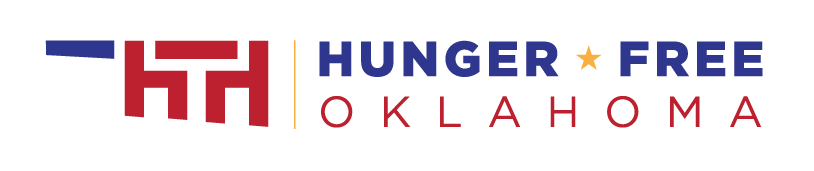 